4.1 AntibiotiquesConclusions des résultats
Document de travail élève (DTE2)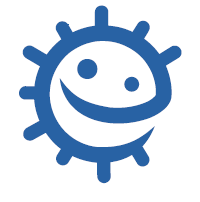 Les antibiotiques ne guérissent ni le rhume ni la grippe. Que doit recommander ou prescrire le médecin au patient A pour qu’il aille mieux ?________________________________________________________________________________________________________________________________________________________________________________________________________________________________________________________________Les antibiotiques de la famille de la méticilline sont habituellement le médicament de choix pour traiter une infection à staphylocoque. Que serait-il arrivé à l’infection du patient C si on lui avait prescrit un antibiotique de cette famille ?________________________________________________________________________________________________________________________________________________________________________________________________________________________________________________________________S’il te restait de la pénicilline dans ton placard depuis une angine passée, en prendrais-tu pour traiter une plaie infectée sur ta jambe ? Explique ta réponse. ________________________________________________________________________________________________________________________________________________________________________________________________________________________________________________________________Le patient D n’a pas pris la totalité du traitement d’antibiotiques de la famille de la méticilline prescrite pour sa plaie infectée :« J’ai pris plus de la moitié des gélules que le médecin m’avait déjà prescrit et l’infection a disparu pendant un moment mais ensuite elle a empiré ! »  Peux-tu expliquer pourquoi cela s’est produit ?________________________________________________________________________________________________________________________________________________________________________________________________________________________________________________________________